Pig urine for metabolomics LC-MS analysis (C18, HSS T3) (2017)ChemicalsAcetonitril (ACN) (VWR)Formic acid (FA)Glycocholic acid (Glycine-113C)p-chlorophenylalanineSolutionsH2O/ACN/ formic acid (95/5/0.1)
(950 ml MILLIQ-water added 50 ml acetonitril and 1 ml FA.)ACN/IS: Internal standard solution (concentration: 0.1 mg / mL; final concentration: 0.01 mg / mL). Calculation, see bottom of document.Materials2 ml Eppendorf tubesPipettes and pipette tipsCentrifugeIntern standards (IS)Glycocholic acid (Glycine-113C) solution in methanol (final concentration of 1 mg/ml)p-chlorophenylalanine solution in 2 % formic acid (final concentration 1 mg/ml)Sample preparation180 μl urine is mixed with 20 μl ACN/ISBlank sample: H2O treated as a sampleQC sample: 20 μl pool of each urine sample is treated as a normal sampleBlind: 0.1% FA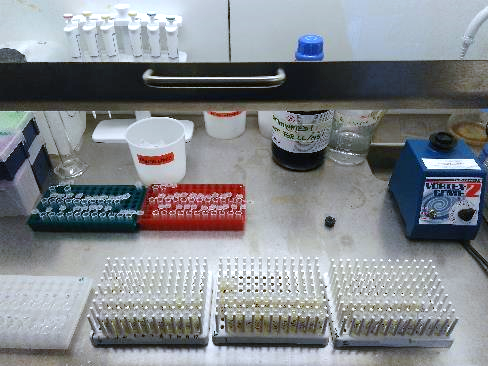 Protein precipitation in the fridge (20 min, 4°C).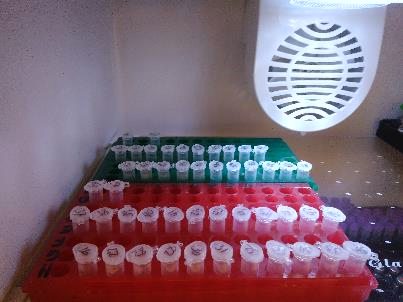 Centrifugation (10 min, 13,200 rpm, 4°C).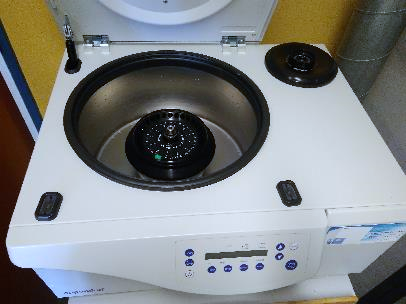 The supernatant is transferred to vials with micro inserts (150 μl).Analysis on UHPLC-MS with C18 column (HSS T3) according to LC-MS procedure.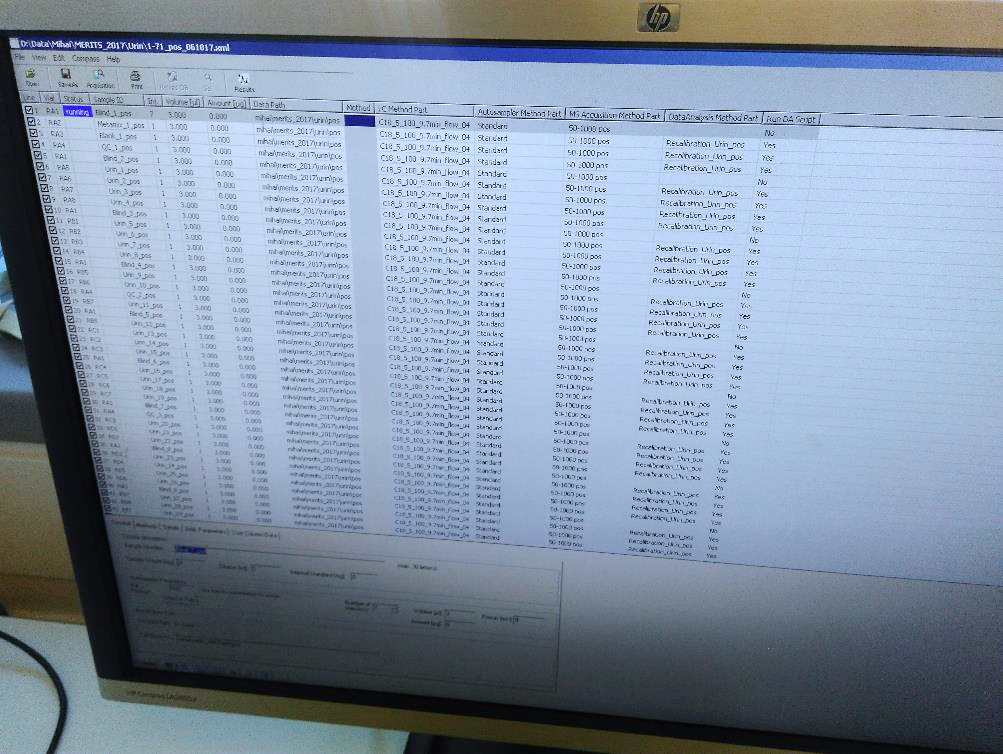 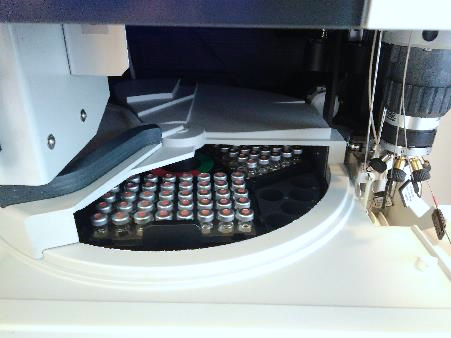 Preparation of ACN and IS solution,         pig urineUrine samplesTotal samples: 20 urine samples + 2 QC + 1 blank = 23 samplesVper sample: 25 µLVin total = 0,025 mL * 23 samples  = 0,575 mL -> 1 mL ACN + ISInternal standards in ACNFinal concentration in urine samples c2, urine + ACN = 0,01 mg/mLV2, urine+ACN = 0,20 mLV1, ACN = 0,02 mLVolume of IS in ACNp-chlorophenylalanine  c1, p-chloro. = 1,0 mg/mL (evt. 2,0 mg/ml)Glycocholic acid c1, glycocholic acid = 1,0 mg/mLVolume of ACNVACN = 1 mL – (0,1 mL + 0,1 mL) = 0,8 mLLC-MS settingsLiquid Chromatography systemColumn: Waters HSS T3 (C18) UPLC column, 1.8 um, 100 x 2.1 mm.Precolumn filter: Waters VanGuard Precolum, 2.1 x 5 mm.Total Run time : 9.7 minLC flow: 0.400 µL/minColumn temperature: 30°CEluents: B line – ACN + 0.1% formic acid; A line – MILLIQ water + 0.1% formic acidGradient: Multi-step gradient: 5% B for 2 min, 5% B to 70% B for 8 minutes; 70%B to 100% B for 0.5 min; hold 100% B for 1 min; Return, 0.2 min 100% B to 5% B.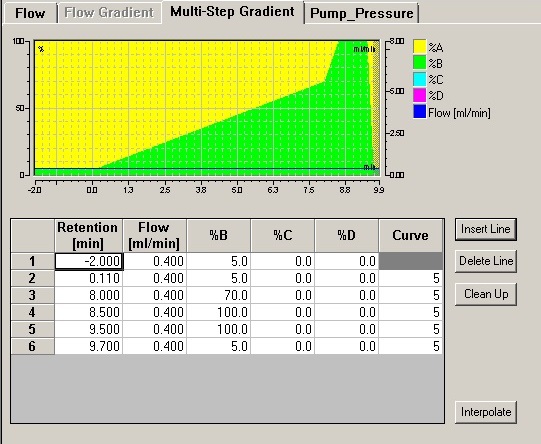 Mass Spectrometry System; Electrospray Ionisation (ESI)Mode: positive and negativeCapillary voltage: POS – 4500V; NEG – 3600VEnd plate offset voltage: 500VDry gas flow: 10 L/minNebulizer pressure 2.2 barScan range: 50 to 1000 m/zSampling rate: 1 HzMS scan collision energy: 6 eV.External calibrant: Li Formate clusters.